Senioren- en Toegankelijkheidsraad				Aartselaar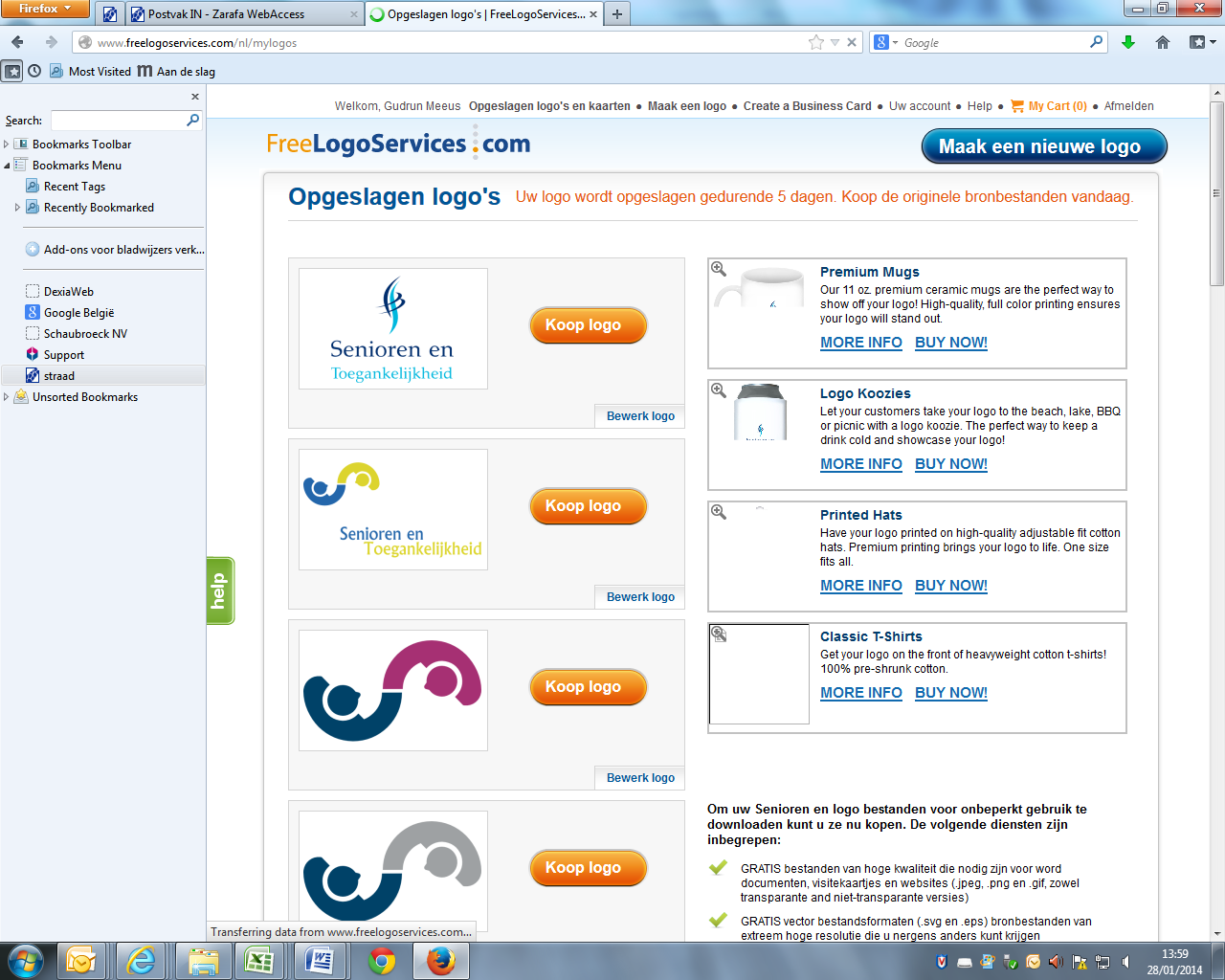 Verslag vergadering						17.11.2021Aanwezig: Van Reyn P, voorzitter; Forceville M, ondervoorzitter; Michiels S, penningmeester; Heyman H, Schepen; Crols W, De Winter H, Hertogs Ch, Knuysen H, Haegemans R, raadsleden; Van Brusselen P, Van Damme W, afgevaardigden WZC; Meeus G, secretaris.VerontschuldigdJoosen M; Decoene W; Van Den Broeck C, G. Vermant, raadsledenGoedkeuring verslag vergadering opbrengst van alle activiteiten voor Alzheimer = €1526,00Verslag wordt goedgekeurd.Financieel verslagStand op 06/09/2021			€877,90Maandelijkse rekeningkost 09/2021	€3,95Maandelijkse rekeningkost 10/2021	€3,95Stand op 8/11/2021			€870,00Ontslag seniorenconsulenteJulie Bouttiau heeft gekozen voor een nieuwe uitdaging, wij wensen haar alle succes toe.Trefdag Ouderenraad Lier 03.11.2021:Workshop “actief en gezond wonen in een fijne omgeving”: Magda F licht toe:Hoe een goede balans bewaren tussen levenskwaliteit en infrastructuur met het oog op de gezondheid en de vereenzaming van onze senioren. Dit kan door een leeftijdsvriendelijke buurt te creëren (bv voldoende voorzieningen op loopafstand, voldoende rustpunten, aanwezigheid van openbare toiletten, ). Dit is een opdracht voor beleid, middenveld en individu.Workshop “een sterk lokaal woonbeleid”: Paul VR licht toeDe sterke interactie tussen moderator en deelnemers was zeer leerrijk en gaf veel inspiratie.De gemeente is regisseur van het woonbeleid om te voorzien in bepaalde noden (kwaliteit, betaalbaarheid en diversiteit) met het oog op een goede balans tussen kwaliteitsvol wonen – betaalbaar wonen en een divers woonaanbod.Dit kan door te faciliteren en te ondersteunen, te informeren en te adviseren, te sensibiliseren en het aanbod uit te werken.Meer info over de workshops: zie filmpjes op www.ouderenraad.beHilde H benoemt het aanbod dat reeds bestaat in onze gemeente:Sterke flexibiliteit in het verlenen van vergunningen voor bijvoorbeeld mobiele woonunitsConformiteitsattesten gratis verkrijgbaarWoonloket biedt gemakkelijke toegang tot verkrijgen van informatieHet stimuleren van verhuizen naar een kleinere woning is een moeilijkere uitdagingVoldoende aanwezigheid van assistentiewoningenBouw Ideale woning centrum: enkele app worden voorbehouden voor seniorenwoningenVia Odilon Spitaels (huisvestingsambtenaar) wordt er eerstdaags bij 65+ de enquête “hoe zie jij jezelf wonen als je op pensioen bent” afgenomen.Rondvraag activiteiten verenigingenS-Plus: zijn terug opgestart maar merken een duidelijke daling in ledenaantal, respons, interesse en maken zich zorgen naar de toekomst toe. Nemen aan afwachtende houding aan tot na de pandemie.Activiteiten met bus hebben momenteel geen succes, verblijf aan zee (nationaal georganiseerd) heeft nog wel succes.Okra: heeft zijn activiteiten terug opgestart vanaf september, eerst een matige opkomst, daarna lichte stijging maar nu met de 4de golf merken zij terug een daling. Zij proberen waar mogelijk maar het blijft moeilijk. Momenteel 77 inschrijvingen voor het Sinterklaasfeest maar kan het nog doorgaan? Mensen haken af door angst – te koud – vrienden die ook hebben afgehaakt.VIEF: zijn in september opgestart met 30 personen, daarna 40, hebben enkele besmettingen en quarantaines gehad, waardoor er een terugval is. Vooral -80 komen nog, 80+ heeft afgehaakt wegens te koud – te gevaarlijk – routine die weggevallen is. Zij hopen dat het in de lente terug zal beteren.VL@s: kampen met dezelfde problemen, nml een terugval van het ledenaantal. Opstart van kaartnamiddag lukt wel, fietstochten zijn in het water gevallen.Kerst- en Nieuwjaarsfeest gaan voorlopig nog door, maar onder voorbehoud.Hilde H stelt voor, aangezien alle verenigingen een terugval van ledenaantal merken, om samen te brainstormen naar een oplossing. Enkele voorstellen:Oprichting van één vereniging, onafhankelijk van geloof, ideaal, partijvoorkeur, …Vereniging-overschrijdende activiteiten organiserenVerenigingenbeurs organiserenRosette H geeft nog mee dat:Samana volgend jaar terug zal opstarten.KVG heeft momenteel geen activiteiten maar Guido gaat, afhankelijk van zijn ziekteverloop de activiteiten terug opstarten. Wij wensen hem alvast een spoedig herstel toe, Hilde H zal contact opnemen met Guido om dit te bespreken.10.000 stappen project: opvolgingDe wegwijzers zijn geplaatst en het persbericht verschenen.Volgende stap is ontwikkelen van de beweegroutes, gepland in 2022:Senioren route wordt daarin opgenomenWandelplannen worden opgesteld en verdeeldGele doos: opvolgingDit is een intergemeentelijk project waarin Aartselaar de voortrekker is.De aanbesteding is rond en er is gekozen voor vervangbare informatiefiches ipv boekjesOpstart is voorzien voor januari 2022, uitrol wordt dan opgemaakt.Er is een budget voorzien van €4000/jaar voor aankoop van dozen en stickers.Elke jaar zal er een doelgroep (bepaalde leeftijdsgroep-alleenstaanden-…) aangesproken worden maar dit moet in elke gemeente hetzelfde zijn.Mits betaling en goede motivatie kan men ook zelf een gele doos aanvragen.Het up-to-date houden van de informatiefiches zal de grootste uitdaging zijn.Paul VR meldt dat via de Welzijnsraad, er een promofilmpje zal gemaakt worden en dat men op zoek is naar seniorenacteurs/actrices.Seniorenweek: film 22.11.2021Momenteel zijn er 192 inschrijvingen wat een succes mag genoemd worden.Voorbereiding Memorandum gemeenteraadsverkiezingen 13.10.2024:=> ouderenbehoefteonderzoek ism VUB Brussel (www.ouderenbehoefteonderzoek.be)Dit onderzoek is een handig instrument om te weten te komen wat er leeft onder de senioren en zal gebruikt worden om het memorandum voor de gemeenteverkiezingen 2024 op te stellen. Het onderzoek duurt ongeveer 1,5 jaar. Om ervoor te zorgen dat het memorandum tijdig klaar geraakt is midden 2022 het ideale tijdstip om het onderzoek op te starten. Hilde H zal contact opnemen met de organisatie. Hilde H bevestigt dat de kost zal gedragen worden door de gemeente, €5000,00 is voorzien in het meerjarenplan.ToegankelijkheidRosette H vraagt aan Hilde H of er reeds vordering zit in haar vraag op de vorige raad rond de situatie met de oprijplaat in Antoon Van Brabantstraat. Hilde bevestigt dat dit op het college is besproken. De gemeenschapswachter zou contact opgenomen hebben met de bewoners om de reden en oplossingen te bespreken maar wegens verlof heeft de gemeenschapswachter nog niet teruggekoppeld aan Hilde. Hilde zal terug contact opnemen met de gemeenschapswachter.Rosette H vraagt of er rolstoelgebruikers zijn betrokken geweest bij het testen van de toegankelijkheid van het nieuwe zwembad. Hilde H bevestigt dat er steeds wordt samengewerkt met INTER naar toegankelijkheid.VariaMagda F: meldt dat de properheid van het voetpad in de Hoevelei tussen gemeentehuis en vrijheidsstraat nog steeds niet verbeterd is en vraagt of de gemeentediensten daar niet kunnen bij helpen. Hilde wijst op de verantwoordelijk van elke bewoner om zijn/haar gemeente mee proper te houden.Chris H: meldt dat de slechte staat van de oude bewegwijzering naast de nieuwe van het project “10000 stappen”, eens zo goed merkbaar is. Hilde H geeft de suggestie om de actie “proper maken van de bewegwijzering” op te nemen in de agenda voor volgend jaar.Pam/Wendy: melden dat gezien de nieuwe toestand van pandemie, het terug afwachten is welke activiteiten er zullen mogen doorgaan en hoe. Ook de weg naar het verplicht vaccineren geeft veel onduidelijkheid en onzekerheid.Hugo DW: In de Groenenhoek kampt men met veel overlast door paardenmest op de openbare weg. Hij vraagt wat de reglementering hieromtrent is.Ontvangen antwoord van Schepen Bart Lambrecht:“Artikel A.2.V.11 
Het is de eigenaar of begeleider van een dier dat zich op het openbaar domein bevindt verboden, 
op aanpalende terreinen of in daartoe voorbehouden zones, van zijn uitwerpselen te laten ontdoen. 
Indien het dier zich toch op de hiervoor vermelde plaatsen ontlast, is de eigenaar of houder 
verplicht de uitwerpselen onmiddellijk op te ruimen. Uitwerpselen van paarden vallen hier niet 
onder.”Hugo DW: meldt dat de signalisatie van de openbare bluskranen nog steeds niet terug geplaatst zijn na de werken op de openbare weg en vraagt of kan nagekeken worden of dit de vlotte werking van de brandweer niet in het gedrang brengt.Rosette H: vraagt wie men nu kan contacteren aangezien er geen seniorenconsulente (meer) is. Hilde H bevestigt dat in afwachting van een nieuwe collega, de taken verdeeld zijn onder de andere maatschappelijk werkers en het algemeen nummer mag gebruikt worden. Het onthaal schakelt dan door naar de juiste persoon.Paul VR laat weten dat het abonnement op “Actueel” dient verlegd te worden, zodra hij meer informatie krijg, zal hij het doorgeven zodat iedereen die dit wenst zich kan abonneren.Nieuwe flyers seniorenraad (zie bijlage)Guido V heeft laten weten dat KVG niet vermeld staat op de affiche, dit zal nog aangepast worden.Data 2022 (bijlage)Volgende vergadering:Dagelijks bestuur:dinsdag 11 januari 2022, 10u leefruimte OCMW (eerste verdieping)Senioren- en toegankelijkheidsraad + aansluitend Nieuwjaarsdrinkwoensdag 19 januari 2022, 9u30, Raadszaal OCMW (tweede verdieping)